День воинской славы России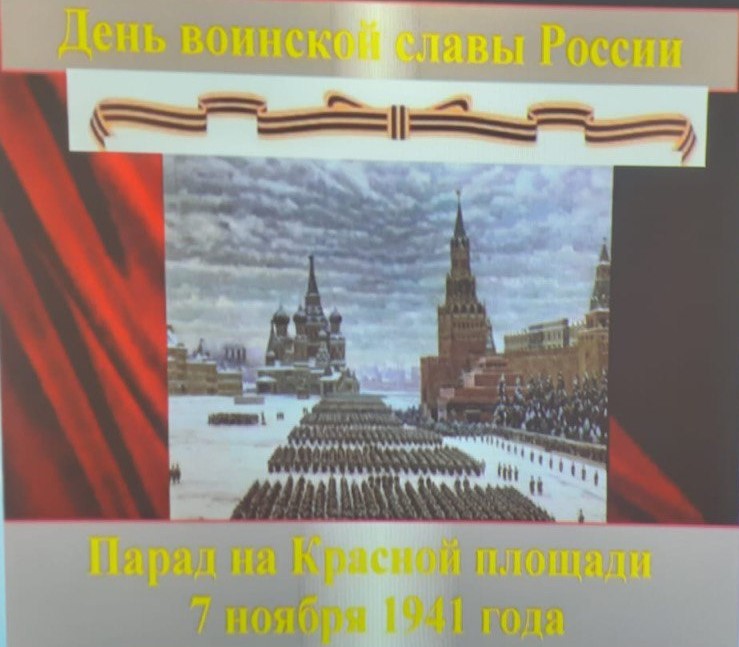 	В начале третьей четверти 2023-2024 учебного года, в рамках Ученического Совета «Школьная страна», в 6 - 9 классах прошло внеклассное мероприятие,  посвящённое Дню Воинской Славы России. 	Дети познакомились с событиями 1941 года, с историей проведения парада на Красной площади 7 ноября 1941 года.	Цель встречи - воспитание чувства патриотизма, гордости  и любви к Родине, уважения  и почитания  старшего поколения, испытавшего  все тяготы войны.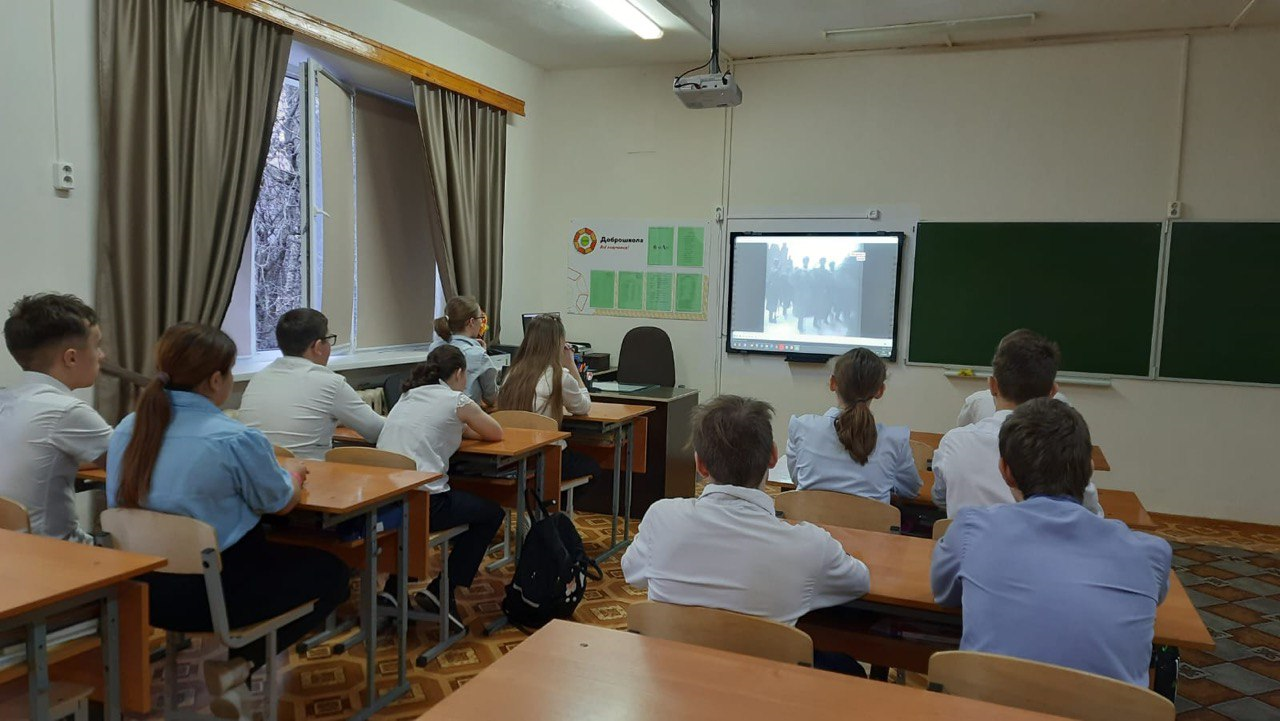 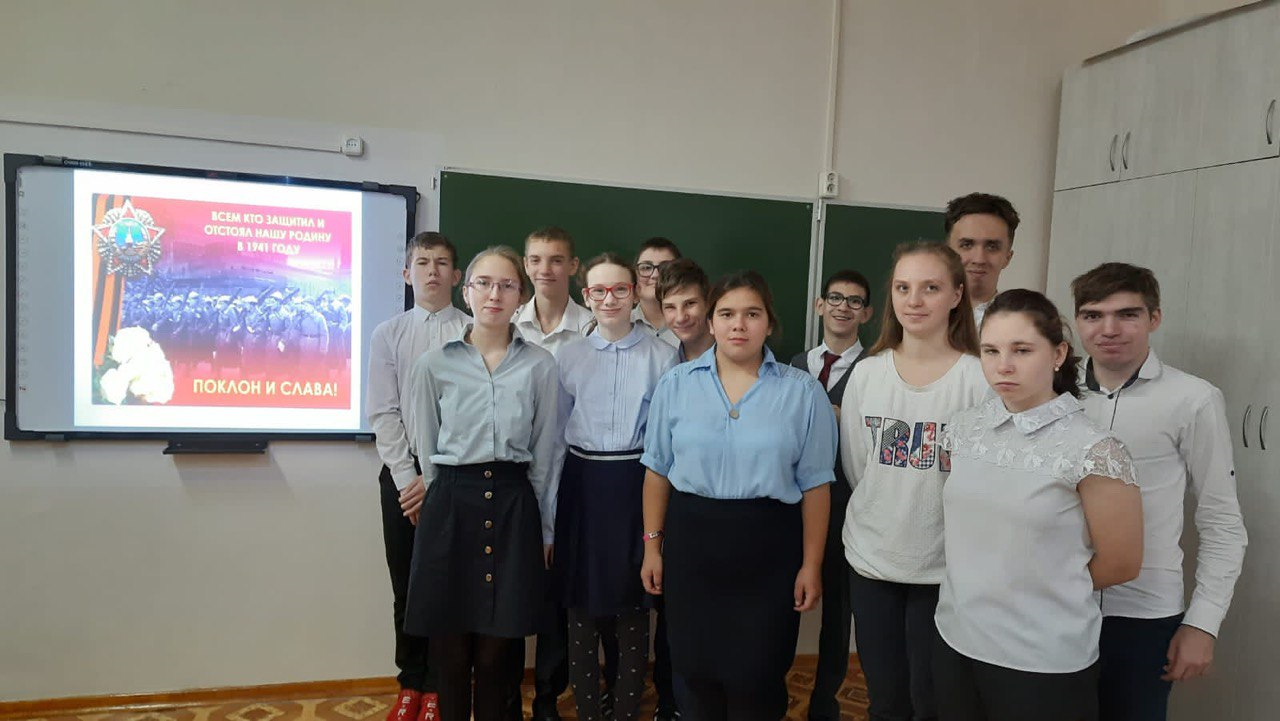 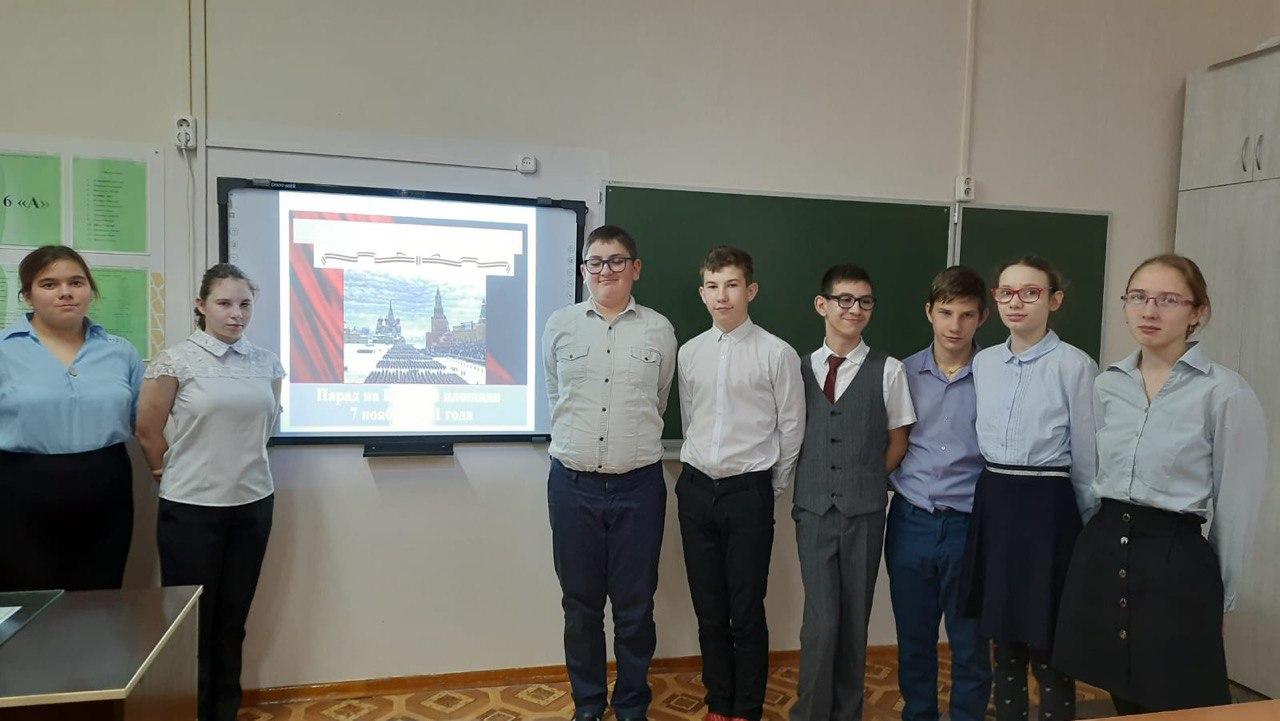 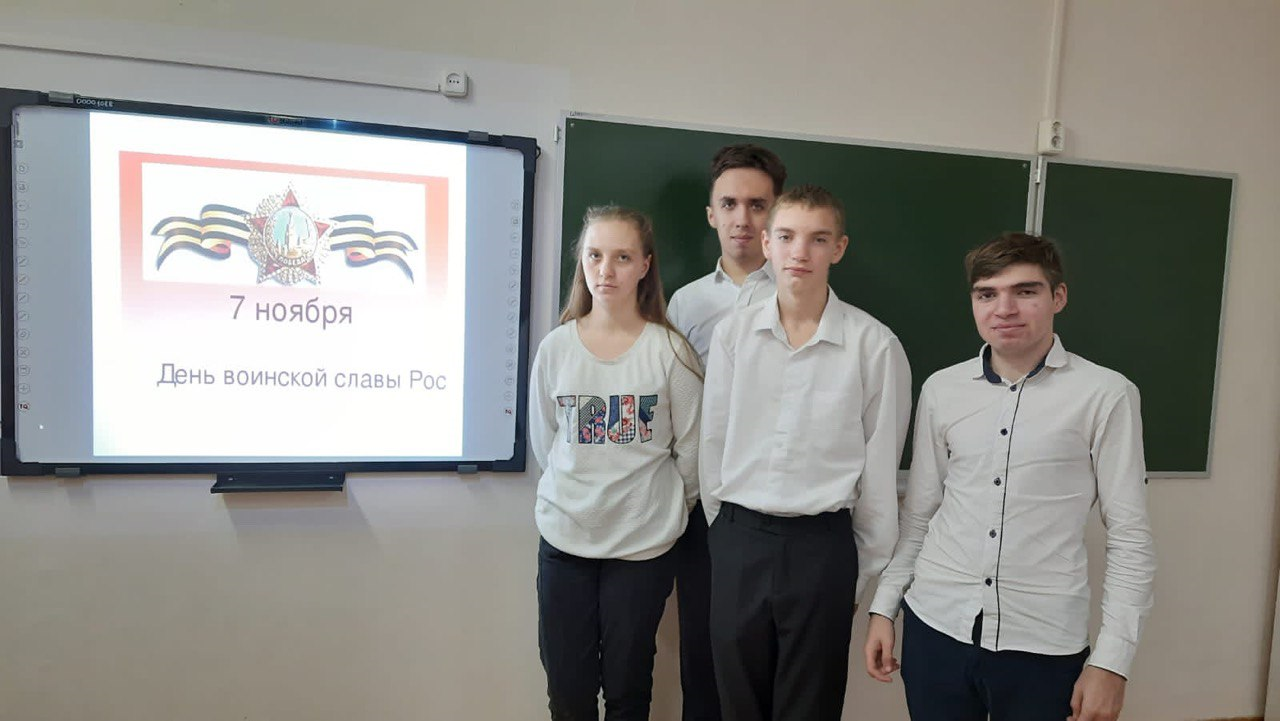 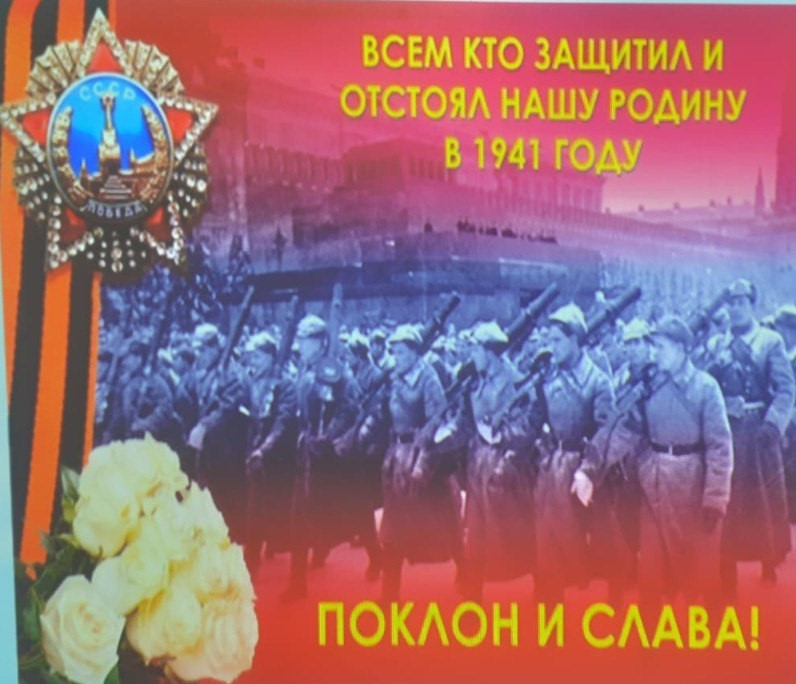 